Publicado en Madrid el 17/10/2016 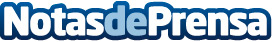 Un estudio demuestra la eficacia de un corrector de orejas de soplillo sin necesidad de cirugíaEl informe revela que el uso de las prótesis de silicona Otostick Bebé durante 12 meses corrige la separación de las orejas en un 90,7% de los bebés participantes en el estudio. Las orejas despegadas, también denominadas orejas de soplillo, afectan al 5% de la poblaciónDatos de contacto:Laia Jardí Arenalia Comunicación 660201020Nota de prensa publicada en: https://www.notasdeprensa.es/un-estudio-demuestra-la-eficacia-de-un Categorias: Nacional Industria Farmacéutica Infantil Consumo Ocio para niños Servicios médicos http://www.notasdeprensa.es